Муниципальное автономное дошкольное  образовательное учреждениедетский сад  « Тополек» МО «Кабанский район» г. БабушкинПроект совместной деятельности воспитателей и родителей (краткосрочный)На тему: «Мы- вместе!»Во второй младшей группе «Улыбка»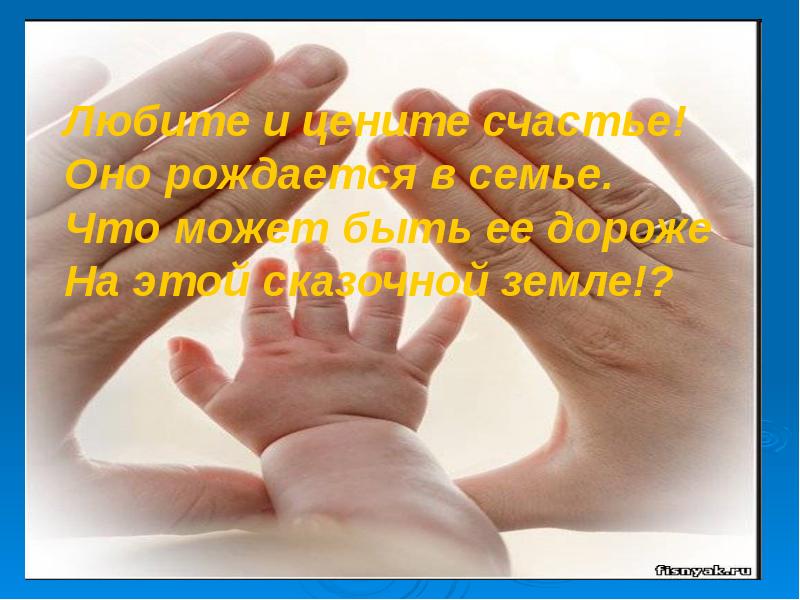 Воспитатель: Киреева Л.В.Бабушкин 2021 г «Счастлив тот, кто счастлив у себя дома». Л. Н. ТолстойНужно помнить, что будущее создается сегодня! С семьи начинается всё. От ее благополучия, успехов и развития зависит развитие города, региона, страны. Семья, как основной элемент общества, была и остается хранительницей человеческих ценностей, культуры и исторической преемственности поколений, фактором стабильности и развития.С семьи начинается жизнь человека, здесь происходит формирование его как гражданина. Семья — источник любви, уважения, солидарности и привязанности, то, на чем строится любое цивилизованное общество, без чего не может существовать человек. Семья делает нашу жизнь счастливее, ярче и богаче.  Семья для ребёнка – источник общественного опыта. Здесь он находит примеры для подражания, здесь происходит его социальное рождение и становление. И задача воспитателя детского сада - донести эту мысль до родителей.Актуальность.В условиях, когда большинство семей озабочено решением проблем экономического, а порой физического выживания, усилилась тенденция самоустранения многих родителей от решения вопросов воспитания и личностного развития ребёнка. Между тем, именно в дошкольном возрасте закладываются основы для успешного в будущем человека. Процесс социализации крайне важен и необходим каждому ребенку. Семья и детский сад – два общественных института, которые стоят у истоков нашего будущего, будущих взрослых граждан нашей страны. И от того какими вырастут наши дети, будет зависеть и будущее нашего государства.В основе взаимодействия современного дошкольного учреждения и семьи лежит сотрудничество.  Вопрос о сотрудничестве родителей и детского сада особенно актуален, так как семейное воспитание претерпевает значительные изменения.  В современном мире родители вынуждены зарабатывать деньги, а дети остаются в стороне.Данный проект направлен на сплочение детского коллектива и ребенка с семьей.Дошкольный возраст – первый этап в формировании у детей чувства коллективизма. B. А. Сухомлинский подчеркивал, что коллектив – это сложное сочетание неповторимых индивидуальностей; чем выше уровень развития каждого члена коллектива, тем интереснее коллектив в целом. «Воспитывающая сила коллектива, – по мнению В. А. Сухомлинского, –  начинается с того, что есть в каждом отдельном человеке, какие духовные богатства имеет каждый человек, что он привносит в коллектив, что дает другим, что от него берут люди». Важность семейного воспитания в процессе развития детей определяет важность взаимодействия семьи и дошкольного учреждения.Цель: Создание положительной эмоциональной среды общения между детьми, родителями и педагогами; вовлечение родителей в воспитательно - образовательный процесс через совместную деятельность педагогов, детей и родителей; проведение итогового мероприятия: «Вместе веселее»; проведение выставки семейных стенгазет на тему: «Моя семья».Задачи: формирование у детей первоначальных представлений о семье. установить партнерские отношения с семьей каждого воспитанника;установить доверительные отношения между детьми, родителями и педагогами;развивать социально-личностную сферу дошкольников, посредством совместной творческой деятельности детей и родителей;повышать педагогическую компетентность родителей.Методы использованные в реализации проекта: Познавательно-игровые занятия, беседы, совместные игры, чтение художественной литературы; дидактические, подвижные, пальчиковые игры; рассматривание иллюстраций на тему: «Моя семья»; творчески – продуктивная деятельность (рисование, лепка, конструирование); работа с родителями.Тип проекта: познавательно - игровойПланируемые результаты:- дети узнают больше о своей семье, о членах семьи.-создание положительной эмоциональной среды общения между детьми, родителями и педагогами;-увеличение доли участия родителей в проведении совместных мероприятий,- появление в семье общих интересов, увлечений, как для взрослых, так и для детей;- повышение уровня педагогической компетентности родителей.Участники проекта: дети второй младшей группы, семьи обучающихся, педагоги.Место проведения: МАДОУ детский сад «Тополёк» вторая младшая группа «Улыбка»Срок реализации проекта: 2 недели.Образовательные области: познание, речевое развитие, художественно – эстетическое, физическое, социально – коммуникативное развитие.Формы реализации: занятия, беседы, чтение художественной литературы, дидактические, подвижные, пальчиковые игры; рассматривание иллюстраций и картин на тему: «Моя семья»; творчески – продуктивная деятельность (рисование, лепка, конструирование); работа с родителями.Конечный результат: Итоговое мероприятие: «Вместе веселее»Этапы работы:ПодготовительныйРазработка проекта по направлению «Семья». Планирование работы с детьми, родителями. Подборка стихов о семьеПодборка загадок про маму и папу, дедушку и бабушкуПодбор дидактических игр, сюжетно-ролевых игрИнформирование родителей о выставке семейных стенгазет на тему: «Моя семья».Подбор атрибутов для сюжетно – ролевых игр: «Кукла Катя заболела», «День рожденье у Мишутки»; для театра на столе по сказке «Репка»Практический.«Социально – личностное развитие»Социализация: формирование семейной принадлежности, развивать атмосферу тепла, любви и дружбы.Игровая деятельность: формировать умение проявлять интерес к игровым действиям сверстников; обучение детей реализации игрового замысла.  «Познавательно – речевое развитие»Познание: закреплять и расширять представления детей о семье. Коммуникация: продолжать развивать речь, как средство общения; развивать умение устанавливать эмоциональный контакт между всеми участниками.Чтение художественной литературы: формировать умение внимательно слушать стихотворения; формирование интереса и потребности в чтении (восприятии) книг.«Художественно – эстетическое развитие»Художественное творчество: совершенствовать навыки и умения детей в лепке, рисовании; развитие детского творчества.Заключительный- изучение анализ результативности работы.- оформление выставки семейных стенгазет: «Моя семья»- итоговое мероприятие: «Вместе веселее»- презентация проектаПлан реализации проекта:     1неделя: с 15 марта по 19 марта2 неделя: с 22марта по 26 мартаВыводУ детей повысились знания касающихся своей семьи, родители стали активней участвовать в мероприятиях проходимых в детском саду. Многие предлагают свою помощь, а некоторые иногда проявляют свою инициативу в организации групповых дел.                                                                                                                                                                                                                                                                                                                                                                                                                          Совместная деятельность способствует укреплению отношений между родителями и детьми, педагогами и родителями.Достигнутые результаты позволяют сделать вывод о том, что в результате  мероприятий,  которые были проведены в ходе проекта: беседы, выставки, совместная деятельность детей и родителей, мы получили  положительный результат.Понедельник,  7 августаКонсультации для родителей: «Основные правила семейного воспитания»«Зачем нужны раскраски для детей?» Мнение психолога.Памятка для родителей «Родительские заповеди»Оформление выставки детского творчества: «Я рисую с мамой дома»Игровая деятельность: Д/и: «Уложим куклу спать»Чтение сказки: «Три медведя»Д/И: «Оденем Машу на прогулку»         Вторник, 8 августаРисование. НОД по теме: «Моя семья»  «Красивые воздушные шары для мамы»Стихи о семье.Настольные игры:  «Мой дом», «Ассоциации».П/и: «Птички в гнёздышках»Д\И: «Чей домик»Ситуативный разговор «Что готовит мама?»Среда, 9 августаВыставка «Моя первая книжка»Конструирование НОД по теме «Моя семья»  «Катя и её семья гуляют по парку» Заучивание наизусть (пальчиковая игра) «Моя семья»Д/И: «Чей малыш»Чтение сказки: «Репка»Четверг, 10 августаДружная семья. Инсценировка русской народной песенки                                 «Вышла курочка гулять…» Стихотворение Ю. Жуковой «Про нас»«Искупаем куклу Алёнку»Чтение сказки: «Теремок» Пятница, 11 августаРассматривание ситуаций на тему «Семья это хорошо, вместе веселей»Стихотворение К. Ушинского «Петушок с семьёй»Сюжетно ролевая игра: «День рожденье у Мишутки».Настольные игры:  «Профессии»Чтение сказки: «Колобок»Понедельник, 14 августаКонсультации для родителей:«Совместные игры с детьми – зачем?» «Игрушка в жизни вашего ребёнка»Памятка для родителей « О воспитании доброты в детях»Выставка цветочных букетов по теме: «Вот оно, какое наше лето»Игровая деятельность: Д/и: «Позвони по телефону маме (папе)»Чтение сказки: «Три медведя» Д/И: «Оденем мальчика Сашу на прогулку»                                                                                          Вторник, 15 августаОформление папки передвижки:  «Мы живём и растём в детском садике родном» (Один день из жизни в детском саду)Лепка. НОД по теме «Моя семья». «Испечём оладушки, как у любимой бабушки»Чтение русской народной сказки «Маша и медведь»П/и: «Наседка и цыплята».Д\И: «Чей домик»Среда, 16 августаКонструирование  на тему «Моя семья». НОД «Мебель для куклы. Стол и стул»Стихотворение Н. Майданник «Моя семья»Показ настольного театра по сказке: «Репка»Д/И: «Чей малыш»Загадки о семье.Беседа по картинкам: Что делать, если кто-то заболел?Четверг, 17 августаХудожественное творчество: раскраски «Цветы для бабушки»  Стихотворение А. Барто «Посидим в тишине»Сюжетно ролевая игра: «Кукла Катя заболелаНастольные игры: «Собери семью»,Чтение сказки: «Теремок»Пятница,18 августаИгровая деятельность: «На чем мама и папа ездят на работу». Рассматривание иллюстраций на тему: «Домашние животные и их детёныши».Настольные игры: лото «Одежда», лото «Продукты»Игровая ситуация: «Соберём цветы для мамы» Итоговое мероприятие: «Вместе веселее»Выставка семейных стенгазет: «Моя семья»Непосредственная образовательная деятельностьСовместная деятельность в режимных моментахСамостоятельная деятельность детей в предметно-пространственной развивающей средеВзаимодействие с родителями1. Рисование. НОД по теме: «Моя семья»  «Красивые воздушные шары для мамы»2. Дружная семья. Инсценировка русской народной песенки                                 «Вышла курочка гулять…»3. Лепка. НОД по теме «Моя семья». «Испечём оладушки, как у любимой бабушки»4.Конструирование    на тему «Моя семья». НОД «Мебель для куклы. Стол и стул»Игровая деятельность: «Уложим куклу спать»                        «Позвони по телефону маме (папе)»                     «Искупаем куклу Алёнку»                  «На чем мама и папа ездят на работу». Игровая ситуация: «Соберём цветы для мамы»Сюжетно ролевые игры:«Кукла Катя заболела», «День рожденье у Мишутки».Подвижные игры: «Птички в гнёздышках»«Наседка и цыплята».Чтение сказок: «Три медведя»,  «Теремок», «Колобок», «Маша и медведь».Стихи и загадки                          о семье.Стихотворения:                      Ю. Жуковой «Про нас»,  К. Ушинского «Петушок с семьёй», Н. Майданник «Моя семья», А. Барто «Посидим в тишине»Рассматривание иллюстраций на тему: «Домашние животные и их детёныши», «Семья это хорошо, вместе веселей»Ситуативный разговор:«Что готовит мама?»Беседа по картинкам:«Что делать если кто-то заболел»Настольные игры: «Мой дом», «Ассоциации», «Профессии» «Собери семью», лото «Одежда», лото «Продукты».      Дидактические игры: «Оденем Машу на прогулку» «Оденем мальчика Сашу на прогулку»  «Чей домик»«Чей малыш» Консультации для родителей: «Основные правила семейного воспитания»«Зачем нужны раскраски для детей?» Мнение психолога.«Совместные игры с детьми – зачем?» «Игрушка в жизни вашего ребёнка»Памятки для родителей: «Родительские заповеди»                          « О воспитании доброты в детях»Заполнение анкет: «Взаимодействие детского сада с семьёй» «Игра в жизни вашего ребёнка»Оформление выставки детского творчества: «Я рисую с мамой дома»Выставка «Моя первая книжка»Выставка цветочных букетов по теме: «Вот оно, какое наше лето»                      Оформление папки передвижки:               «Мы живём и растём в детском садике родном» (Один         день из жизни в детском саду) Итоговое мероприятие: «Вместе веселее»Подготовка к выставке стенгазет: «Моя семья»